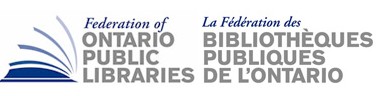 Federation of Ontario Public LibrariesMeeting of the Board of DirectorsFriday, Sept. 15, 201710:00 am – 2:00 pm Toronto reference LibraryFounders’ Room (main floor)789 Yonge street, torontoAGENDA									      	TIME (Min.)Call to Order, Roll Call		2Regrets		2Declarations of Conflict of Interest		1Approval of Agenda		2Approval of Minutes – June 9, 2017	Stephen Abram	2Approval of Chair’s Comments/Report	Julia Merritt	10Approval of Executive Director’s Report	Stephen Abram	10Treasurer’s Update	Wayne Greco	52016/2017 Audit PlanningWorking Groups *	Stephen Abram	25CELUPLIndigenous Library Partnerships Working GroupMarketing and Communications Advisory Working GroupGovernment Relations Working GroupLibrary Provincial People Capacity Working GroupAction: Board Nominations and Process	Nominating Committee	20Marketing Plan Project – Open Media Desk Update	Stephen Abram	25Statistics Project Update	Stephen Abram	15Government Relations StrategyCounsel Public AffairsCulture – Public Library Funding Review2018 BudgetLibrary Day at Queen’s Park (Nov. 23, 2017)Overall Goals	Stephen Abram	202016/7Plans – FOPL Strategic Plan	Stephen Abram	10Executive Director Performance Review Process	Julia Merritt	15Other Business2017/8 remaining meeting datesNov. 10, 2017, 10 am - 2 pm FOPL BoD MeetingOntario Public Library Week Oct. 15-21, 2017 (Minister McMahon tentatively at Burlington PL on Friday Oct. 13, 2017 for launch)Library Day at Queen’s Park Nov. 23, 2017 (tentative)A teleconference in Jan. 2018 to approve the audit reportFOPL AGM at the OLA Super Conference in 2018 (Feb. 1, 2018 3:45-5:15)FOPL 2018 First Board Meeting (Feb. 1, 2018 5:15 pm)OLA Super Conference Jan. 31-Feb. 3, 2018OLA Trustee & Board Boot Camp (Feb. 3, 2018)Adjournment* denotes attachments